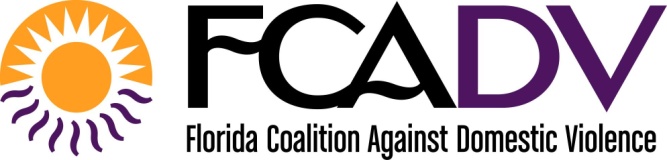 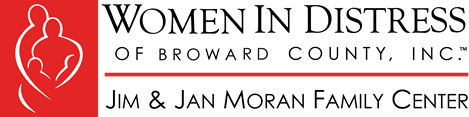 Pwojè Envestigasyon sou Pwoteksyon Timoun (Child Protection Investigations, CPI)Referans pou SèvisDat: ____________________Non Referans lan 					                       	Siyati: ________________________________ 	 Non: __________________________________ _____Mwen prefere epi bay Women In Distress of Broward County pèmisyon pou kontakte mwen pou egzamine sèvis ak/oswa planifikasyon sekirite yo. # Sekirite mwen se _________________	    (selilè, travay, lakay, lòt)_____Mwen prefere rele Women In Distress of Broward County pèsonèlman (954) 760-9800.Otorizasyon pou Kontakte:Siyati mwen anba refererans sa a, vle di ke mwen ap mande pou Defansè Byennèt Timoun & Vyolans Domestik (Domestic Violence & Child Welfare Advocate) {Name of Certified DV Center} kontakte mwen pou ofri sipò, resous, enfòmasyon, sèvis ak planifikasyon sekirite pou mwen ak pitit mwen. Mwen konprann ke mwen ka jwenn aksè ak sèvis nan {Name of Certified DV Center} ke mwen siyen fòm referans sa a ou pa._____________________________________________		___________________________Siyati Viktim nan								Dat Jodia              Ajans Referans lan:Ajans Referans lan: 						  # Envestigasyon:  					Moun pou Kontakte: 								  # Telefòn:  			